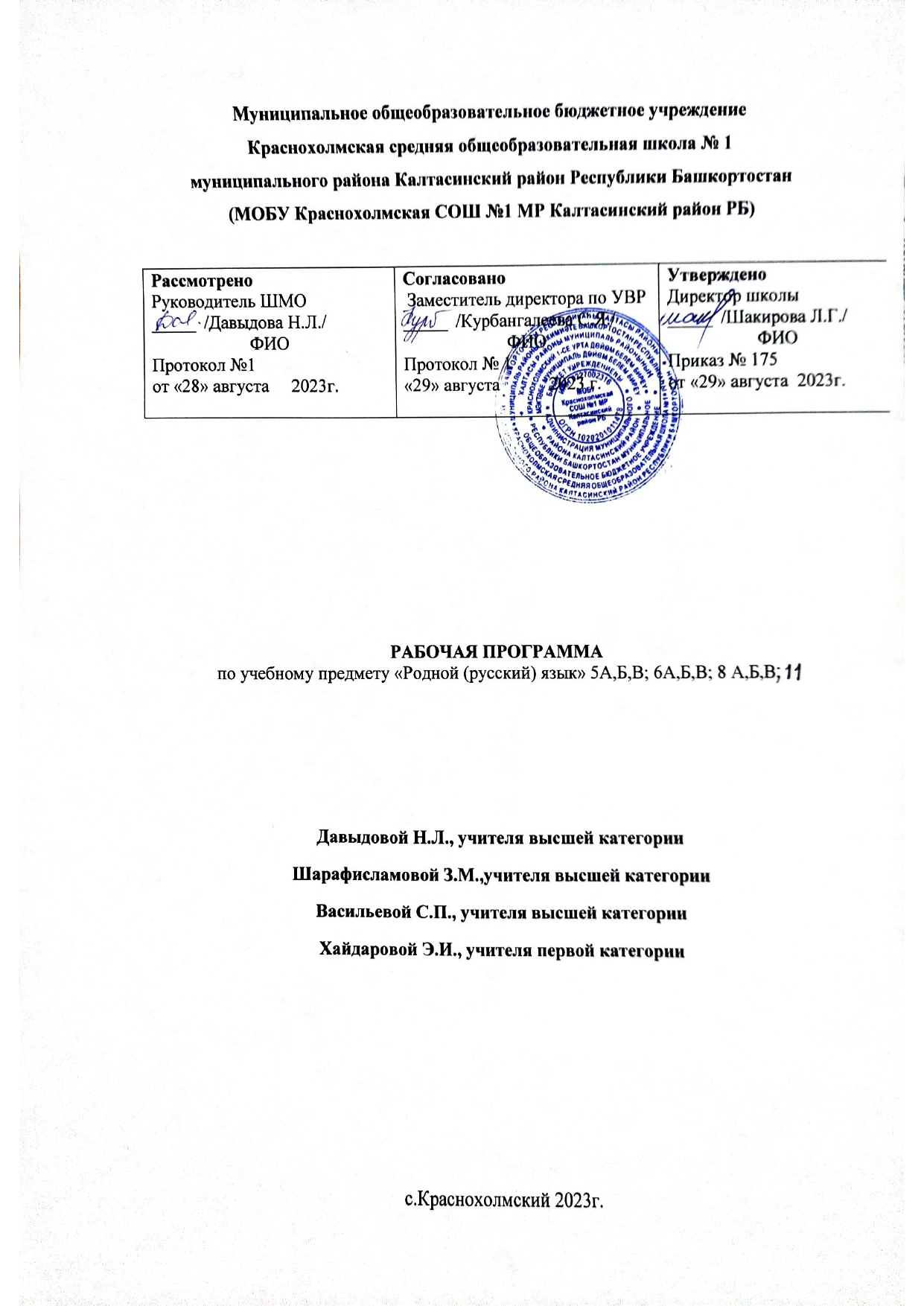                                                    Пояснительная записка   Рабочая программа по родному русскому языку для 11 класса ориентирована на использование учебника А.И.Власенкова, Л.М.Рыбченковой. Русский язык. 10-11 классы: учебник для общеобразовательных учреждений. М.: Просвещение, 2018.        Выбор данной образовательной программы обусловлен современными целями и задачами изучения русского языка.   В системе целеполагания предмета «русский язык» аспект развития личности становится ведущим, поэтому важными компонентами содержания курса  русского языка в основной школе становятся  коммуникативный и культуроведческий компоненты. Предметная линия учебников А.И.Власенкова, Л.М.Рыбченковой, в полной мере соответствует  этим критериям.  В программе реализован коммуникативно-деятельностный подход, предполагающий предъявление материала не только в знаниевой, но и в деятельностной парадигме. Содержание курса и структура программы направлена на формирование коммуникативной, языковой и лингвистической (языковедческой) и культурологической компетенции.  Программно-методический комплекс по русскому языку для общеобразовательных школ под редакцией А.И.Власенкова соответствует требованиям государственного стандарта общего образования. Данный учебный комплекс рекомендован Министерством образования и науки Российской Федерации, входит в федеральный перечень учебников, соответствует социальному заказу родителей; построен с учётом принципов системности, научности, доступности и преемственности; способствует развитию коммуникативной компетенции учащихся; обеспечивает условия для реализации практической направленности, учитывает возрастную психологию учащихся.    Учебно-методический комплекс под редакцией А.И.Власенкова и др. не нарушает преемственности, построен на основе системы научных понятий, осознанных учениками в основной школе. Система упражнений, заданий в этих учебниках разработана таким образом, чтобы организовать самостоятельный поиск способов решения. Поэтому материал представлен не только в виде готового информационного изложения, но и в таких формах, которые предполагают самостоятельную деятельность учащихся по усвоению этой информации или добыванию новых знаний. Многие разделы (например, «Синтаксис и пунктуация», «Текст», «Стили речи») знакомы учащимся по основной школе, в них уточняются и систематизируются сведения, полученные в основной школе. Вместе с этим, объём материала расширяется, добавляются новые темы (например, «Авторское употребление знаков препинания», «Жанры публицистики»).        Данная программа обеспечивает восполняющее повторение при подготовке к единому государственному экзамену (ЕГЭ) по русскому языку и соответствует Федеральному компоненту государственного стандарта. В данном планировании сохранена структура и логика изложения разделов программы.  Содержание программы выделяет три основных линии: формирование коммуникативной компетенции, формирование языковой и лингвистической компетенций, формирование культуроведческой компетенции. Указанные содержательные линии неразрывно взаимосвязаны и интегрированы, что отражено в тематическом планировании, где представлено распределение тем, количества часов, содержания, основных видов деятельности, планируемого результата и видов контроля в ходе каждого учебного занятия.           В программе реализован коммуникативно-деятельностный подход, предполагающий предъявление материала не только в знаниевой, но и в деятельностной форме.  На старшей ступени обучения (10-11 классы)  учащиеся проявляют интерес к выбору профессии, профессиональной  ориентации, строят планы на будущее. В связи с этим одной из задач обучения на данном этапе является развитие и совершенствование способности учащихся к речевому взаимодействию и социальной адаптации.  Предлагаемая рабочая программа  предусматривает  углубление  и расширение знаний о языковой норме и ее разновидностях, коммуникативных качествах речи, нормах речевого поведения в различных сферах общения, совершенствование умений моделировать свое речевое поведение в соответствии  с условиями и задачами общения. Особое внимание в программе уделяется научному, публицистическому и художественному стилям речи, практическому овладению учениками данными стилями;  это  связано с практическими потребностями, возникающими у учащихся в связи с обучением и  окончанием школы, вступлением в активную самостоятельную жизнь( владение языком таблиц, схем, рекламы, умение создавать текст в различных научно-популярных вариантах, овладение культурой публичной речи).Общее содержание рабочей программы направлено на повторение и углубление знаний учащихся по фонетике, лексике, фразеологии, грамматике; дальнейшее совершенствование орфографической, пунктуационной и речевой грамотности учащихся, изучение лингвистики текста,  а также закрепление и расширение знаний о коммуникативных качествах речи, об основных нормах современного русского языка, так как овладение основными нормами русского литературного языка способствует формированию умений опознавать, классифицировать, оценивать языковые факты с точки зрения нормативности, целесообразности их употребления в речи, что является необходимым условием успешной коммуникации.ЦЕЛИ И ЗАДАЧИ КУРСАСодержание данной программы направлено на реализацию следующих целей изучения русского (родного) языка в основной общеобразовательной школе: воспитание духовно богатой, нравственно ориентированной личности с развитым чувством самосознания и общероссийского гражданского сознания; человека, любящего свою родину, свой народ, знающего родной язык и культуру своего народа и уважающего традиции и культуры других народов; воспитание уважения к родному языку, сознательного отношения к нему как к явлению культуры; осмысление родного языка как основного средства общения, средства получения знаний в разных сферах человеческой деятельности, средства освоения морально-этических норм, принятых в обществе; осознание эстетической ценности родного языка, его роли в жизни общества и государства. овладение русским языком как средством общения в повседневной жизни и учебной деятельности; развитие готовности и способности к речевому взаимодействию и взаимопониманию, сотрудничеству, позитивному диалогу, содержательным компромиссам; потребности в речевом самосовершенствовании; развитие навыков самостоятельной учебной деятельности, самообразования, важнейшими общеучебными умениями и УУД (формулировка цели, планирование деятельности, осуществление речевого самоконтроля и самокоррекции, поиск, анализ и преобразование информации из разных источников, информационная переработка текста и др.); освоение знаний об устройстве языковой системы и её закономерностях, стилистических ресурсах и основных нормах русского литературного языка; развитие навыка опознавать анализировать, сопоставлять, классифицировать и оценивать языковые факты; овладение на этой основе культурой устной и письменной речи, видами речевой деятельности, правилами использования языка в разных ситуациях общения, нормами речевого этикета; активное обогащение словарного запаса, совершенствование умений применять приобретённые знания и навыки в процессе речевого общения в учебной и повседневной деятельности.  Язык– по своей специфике и социальной значимости – явление уникальное: он является средством общения и формой передачи информации, средством хранения и усвоения знаний, частью духовной культуры русского народа, средством приобщения к богатствам русской культуры и литературы. Русский язык – государственный язык Российской Федерации, средство межнационального общения  и консолидации народов России.Свободное владение родным русским языком – надежная основа каждого русского человека в его жизни, труде, творческой деятельности. Для реализации этой цели необходимо поднять преподавание русского языка на новый качественный уровень, соответствующий условиям и потребностям современного общества, усилить практическую направленность обучения русскому языку, повысить эффективность каждого урока.  В системе школьного образования учебный предмет «Русский язык» занимает особое место: является не только объектом изучения, но и средством обучения. Как средство познания действительности русский язык обеспечивает развитие интеллектуальных и творческих способностей ребенка, развивает его абстрактное мышление, память и воображение, формирует навыки самостоятельной учебной деятельности, самообразования и самореализации личности. Будучи формой хранения и усвоения различных знаний, русский язык неразрывно связан со всеми школьными предметами и влияет на качество усвоения всех других школьных предметов, а в перспективе способствует овладению будущей профессией.Общая характеристика учебного курсаОбучение родному языку в школе рассматривается современной методикой не просто как процесс овладения определённой суммой знаний о русском языке и системой соответствующих умений и навыков, а как процесс речевого, речемыслительного, духовного развития школьника. Владение русским языком, умение общаться, добиваться успеха в процессе коммуникации являются теми характеристиками личности, которые во многом определяют достижения выпускника школы практически во всех областях жизни, способствуют его социальной адаптации к изменяющимся условиям современного мира. Как средство познания действительности русский язык обеспечивает развитие интеллектуальных и творческих способностей старшеклассника, развивает его абстрактное мышление, память и воображение, формирует навыки самостоятельной учебной деятельности, самообразования и самореализации личности. Будучи формой хранения и усвоения различных знаний, русский язык неразрывно связан со всеми школьными предметами и влияет на качество их усвоения, а в перспективе способствует овладению будущей профессией.Важной особенностью предлагаемой программы является компетентностный подход, на основе которого структурировано содержание данной рабочей программы, направленное на развитие и совершенствование коммуникативной, языковой, лингвистической (языковедческой) и культуроведческой компетенций. Коммуникативная компетенция – овладение всеми видами речевой деятельности и основами культуры устной и письменной речи, умениями и навыками использования языка в различных сферах и ситуациях общения, соответствующих опыту, интересам, психологическим особенностям учащихся старшей школы. Языковая и лингвистическая (языковедческая) компетенции – систематизация знаний о языке как знаковой системе и общественном явлении, его устройстве, развитии и функционировании; общих сведений о лингвистике как науке; овладение основными нормами русского литературного языка, обогащение словарного запаса и грамматического строя речи учащихся; совершенствование способности к анализу и оценке языковых явлений и фактов, умения пользоваться различными лингвистическими словарями.Культуроведческая компетенция – осознание языка как формы выражения национальной культуры, взаимосвязи языка и истории народа, национально-культурной специфики русского языка, владение нормами русского речевого этикета, культурой межнационального общения.В основу рабочей программы, как и авторской, положены актуальные в настоящее время идеи личностно ориентированного и деятельностного подходов к обучению русскому языку. Особенностью такого обучения является синтез языкового, речемыслительного и духовного развития учащихся старшей школы, установление взаимосвязи между процессами изучения и использования языка, смещение традиционного акцента на запоминание теоретического материала к осмыслению  функционального потенциала языкового явления и овладению навыками уместного использования его в разных ситуациях речевого общения. В соответствии с вышеуказанными подходами содержание представленной программы направлено на реализацию единства процесса усвоения основ лингвистики и процесса формирования коммуникативных умений, что предполагает не только усвоение учащимися лингвистических знаний, но и освоение ими элементов современной теории речевого общения с целью формирования у них умений уместного использования языковых средств в разнообразных сферах общения. Ярко выраженной особенностью данной программы является её практическая направленность. На старшей ступени обучения (10-11 классы) подростки проявляют интерес к выбору профессии, профессиональной ориентации, строят планы на будущее. В связи с этим одной из задач обучения на данном этапе является развитие и совершенствование способности учащихся к речевому взаимодействию и социальной адаптации. Предлагаемая рабочая программа предусматривает углубление и расширение знаний о языковой норме и ее разновидностях, коммуникативных качествах речи, нормах речевого поведения в различных сферах общения, совершенствование умений моделировать свое речевое поведение в соответствии с условиями и задачами общения. Особое внимание в программе уделяется научному, публицистическому и художественному стилям речи, практическому овладению учениками данными стилями. Это связано с практическими потребностями, возникающими у учащихся в связи с обучением и  окончанием школы, вступлением в активную самостоятельную жизнь (владение языком таблиц, схем, рекламы, умение создавать текст в различных научно-популярных вариантах, овладение культурой публичной речи).Общее содержание рабочей программы направлено на повторение и углубление знаний учащихся по стилистике, лексике, фразеологии, грамматике; дальнейшее совершенствование орфографической, пунктуационной и речевой грамотности учащихся, изучение лингвистики текста, а также закрепление и расширение знаний о коммуникативных качествах речи, об основных нормах современного русского языка, так как овладение основными нормами русского литературного языка способствует формированию умений опознавать, классифицировать, оценивать языковые факты с точки зрения нормативности, целесообразности их употребления в речи, что является необходимым условием успешной коммуникации. Программа предусматривает прочное усвоение материала, для чего значительное место в ней отводится повторению. Для повторения в начале и в конце года выделяются специальные часы. В 11 классе в разделе «Повторение пройденного» определено содержание этой работы, что продиктовано необходимостью правильно решать вопросы преемственности между основным и средним звеном обучения. Каждая тема завершается контролем пройденного. Данная система повторения обеспечивает необходимый уровень прочных знаний и умений.В программе специально выделены часы на развитие связной речи , что способствует успешному выполнению задания А25 (сочинению по проблеме текста). Темы по развитию речи – речеведческие понятия и виды работы над текстом – пропорционально распределяются среди грамматического материала.   Усвоение учебного материала достигается за счет следующих педагогических технологий:Технологии традиционного обучения для освоения минимума содержания образования в соответствии с требованиями стандартов; технологии,  построенные на основе объяснительно-иллюстративного способа обучения. В основе – информирование, просвещение обучающихся и организация их репродуктивных действий с целью выработки у школьников общеучебных умений и навыков.Технологии реализации межпредметных связей в образовательном процессе.Технологии дифференцированного обучения для освоения учебного материала обучающимися, различающимися по уровню обучаемости, повышения познавательного интереса.Технологии проблемного обучения  с целью развития творческих способностей обучающихся, их интеллектуального потенциала, познавательных возможностей. Обучение ориентировано на самостоятельный поиск результата, самостоятельное добывание знаний, творческое, интеллектуально-познавательное  усвоение учениками заданного предметного материалаЛичностно-ориентированные технологии обучения, способ организации обучения, в процессе которого обеспечивается всемерный учет возможностей и способностей обучаемых и создаются необходимые условия для развития их индивидуальных способностей.Технологии укрупнения дидактических единиц.Технология индивидуализации обученияИнформационно-коммуникационные технологииТехнологии проектной деятельностиТехнологии организации самостоятельной работыТехнологии развития критического мышленияТехнологии рефлексивного обучения Технологии самоконтроля и оценки достижений    Особое место в программе уделено технологии дистанционного обучения.     Предусмотрено изучение ряда тем в дистанционном режиме для детей-ивалидов, включенных в общегородскую программу дистанционного обучения.  Особая роль отводится методам индивидуального обучения: работе в диалоге Учитель - Ученик, составлению  конспектов, работе с учебником, выполнению различного рода творческих заданий,  работе со словарями, справочниками,  энциклопедиями, обучающими программами.      Основная форма организации учебного процесса – урок. В планировании учебного материала, а также в зависимости от цели урока используются следующие типы и формы проведения уроков:Уроки «открытия» нового знания;Уроки отработки умений и рефлексии;Уроки общеметодологической направленности;Уроки развивающего контроля.Применяются следующие  формы и методы обучения:- диалог, беседа, проблемные задания, наблюдение, рассказ, выполнение творческих работ, упражнения, практикумы, работа с текстом, работа с иллюстративным материалом, анализ языкового материала, разного рода конструирование, работа с алгоритмами, работа с таблицей, тренинг, проверочные, контрольные работы, работа с учебником, фронтальный опрос, грамматические разборы, работа с опорным материалом, работа со справочной литературой, разнообразные диктанты (словарный, схематический, лексический, распределительный, выборочный, объяснительный, цифровой…), сочинение (по картине, по данному сюжету, миниатюра…), изложение (сжатое, подробное, выборочное), тест.Способы контроля и оценивания образовательных достижений   учащихся в 11 классеОценка личностных результатов в текущем образовательном процессе проводится на основе соответствия ученика следующим требованиям:- соблюдение норм и правил поведения;- прилежание и ответственность за результаты обучения;- готовности и способности делать осознанный выбор своей образовательной траектории;- наличие позитивной ценностно-смысловой установки ученика, формируемой средствами конкретного предмета.Достижения  личностных результатов отражаются в индивидуальных накопительных портфолио обучающихся.Оценивание метапредметных результатов ведется по следующим позициям:- способность и готовность ученика к освоению знаний, их самостоятельному пополнению, переносу и интеграции;- способность к сотрудничеству и коммуникации;- способность к решению личностно и социально значимых проблем и воплощению найденных решений в практику;- способность и готовность к использованию ИКТ в целях обучения и развития;- способность к самоорганизации, саморегуляции и рефлексии.Оценка достижения учеником метапредметных результатов осуществляется по итогам выполнения проверочных работ, в рамках системы текущей, тематической и промежуточной оценки, а также промежуточной аттестации. Главной процедурой итоговой оценки достижения метапредметных результатов является защита итогового индивидуального проекта.Основным объектом оценки предметных результатов является способность ученика к решению учебно-познавательных и учебно-практических задач на основе изучаемого учебного материала.Виды и формы контроля предметных результатов Одно из требований принципа систематичности и последовательности предполагает необходимость осуществления контроля на всех этапах образовательного процесса по русскому языку. Этому способствует применение следующих видов контроля:Входной (предварительный) – диагностика начального уровня знаний обучающихся с целью выявления ими важнейших элементов учебного содержания, полученных при изучении предшествующих разделов, необходимых для успешного усвоения нового материала (беседа; мозговой штурм; тестирование; зрительный, выборочный, комментированный, графический диктанты).Текущий (поурочный) – систематическая диагностика усвоения основных элементов содержания каждого урока по ходу изучения темы или раздела (беседа; индивидуальный опрос; предупредительный диктант; словарный диктант; подготовка сообщений, докладов, проектов; работа по карточкам; составление схем, таблиц, рисунков, комплексный анализ текста).Тематический– по окончании изучения темы (тестирование; оформление презентаций). Промежуточный– по ходу изучения темы, но по истечении нескольких уроков (если тема достаточно велика и в ней выделяют несколько логических фрагментов; тестирование). Промежуточный:устный или письменный ответ на вопрос;подготовка доклада, лекции на лингвистическую или свободную тему, связанную с изучаемой темой;работа с внетекстовыми источниками (словарями различных типов, воспоминаниями и мемуарами, дневниковыми записями писателей, статьями и т.д.);составление конспектов критических статей, планов, тезисов, рефератов, аннотаций к книге, фильму, спектаклю;выполнение практикумов;работа с КИМ;выполнение творческих работ ,устный или письменный ответ на вопрос;Итоговый – проводится по итогам изучения раздела курса русского языка с целью диагностирования усвоения обучающимися основных понятий раздела и понимания их взаимосвязи . написание работ формата ГВЭ, формата ЕГЭ;Место курса «Русский язык» в базисном учебном плане            Федеральный учебный план для общеобразовательных учреждений РФ отводит в 11 классе  34 часа для обязательного изучения учебного предмета «Русский язык» на базовом уровне (1 час  в неделю). Объем учебной нагрузки согласно учебного плана школы на 2022-2023  учебный год соответствует Федеральному учебному плану.  Распределение  количества  часов на изучение каждого раздела программы  было составлено с учетом особенностей учащихся.Ценнностные ориентиры содержания учебного предметаДоминирующей идеей курса является интенсивное речевое и интеллектуальное развитие учащихся. Программа создает условия для реализации деятельностного и разноуровневого подходов к изучению русского языка.Направленность курса на интенсивное речевое и интеллектуальное развитие создает условия для реализации надпредметной функции, которую русский язык выполняет в системе школьного образования. В процессе обучения ученик получает возможность совершенствовать общеучебные умения, навыки, способы деятельности, которые базируются на видах речевой деятельности и предполагают развитие речемыслительных способностей.В процессе изучения русского (родного) языка совершенствуются и развиваются следующие общеучебные умения:- коммуникативные (владение всеми видами речевой деятельности и основами культуры устной и письменной речи, базовыми умениями и навыками использования языка в жизненно важных для учащихся сферах и ситуациях общения);- интеллектуальные (сравнение и сопоставление, соотнесение, синтез, обобщение, абстрагирование, оценивание и классификация);- информационные (умение осуществлять библиографический поиск, извлекать информацию из различных источников, умение работать с текстом);- организационные (умение формулировать цель деятельности, планировать ее, осуществлять самоконтроль, самооценку, самокоррекцию).Рабочая программа рассчитана на 34 часа (1ч. в неделю) (34  недели). Содержание тем учебного курса «Русский язык 11 класс» (34 ч)Официально-деловой стиль речи. Общие сведения о языке ( 4 часа).Официально-деловой стиль, сферы его использования , назначение. Основные признаки официально-делового стиля: точность, неличный характер, стандартизированность, стереотипность построения текстов и их предписывающий характер. Лексические, морфологические, синтаксиче- ские особенности делового стиля. Основные жанры официально-делового стиля: заявление, доверенность, расписка, объявление, деловое письмо, резюме, автобиография. Форма делового документа.Синтаксис и пунктуация (5 часов + 1час равития  речи ) Обобщающее повторение синтаксиса. Грамматическая основа простого предложения, виды его осложнения, типы сложных предложений, предложения с прямой речью. Способы оформления чужой речи. Цитирование.Нормативное построение словосочетаний и предложений разных типов. Интонационное богатство русской речи.Принципы и функции русской пунктуации. Смысловая роль знаков препинания. Роль пунктуации в письменном общении. Факультативные и альтернативные знаки препинания. Авторское употребление знаков препинания.Синтаксическая синонимия как источник богатства и выразительности русской речи. Повторение и обобщение изученного о типах простого и сложного предложения. Пунктуация простого и сложного предложения.Синтаксический разбор словосочетания, простого и сложного предложений, предложения с прямой речью.Публицистический стиль речи ( 5 часов + 1 час развития речи)Особенности публицистического стиля речи. Средства эмоциональной выразительности в публицистическом стиле.Очерк, эссе.Устное выступление. Дискуссия.Использование учащимися средств публицистического стиля в собственной речи.Разговорный стиль речи (3 часа + 1 час развития речи)  Разговорная речь, сферы ее использования, на- значение. Основные признаки разговорной речи: неофициальность, экспрессивность, неподготовлен- ность, автоматизм, обыденность содержания, преи- мущественно диалогическая форма. Фонетические, интонационные, лексические, морфологические, синтаксические особенности разговорной речи. Невербальные средства общения. Культура Язык      художественной литературы  (4 часа + 1 час развития речи)   Общая характеристика художественного стиля (языка   художественной   литературы):   образность,широкое использование изобразительно-выразительных средств, языковых средств других стилей, выражение эстетической функции национального языка. Язык как первоэлемент художественной литературы, один из основных элементов структуры художественного произведения.Источники богатства и выразительности русской речи. Изобразительно-выразительные возможности морфологических форм и синтаксических конструкций. Стилистические функции порядка слов.Основные виды тропов, их использование мастерами художественного слова. Стилистические фигуры, основанные на возможностях русского синтаксиса. Общие    сведения о языке ( 4 ч)  Язык как система. Основные уровни языка. Нормы современного русского литературного языка, их описание и закрепление в словарях, грамматиках, учебных пособиях, оль мастеров художественного слова в станов- лении, развитии и совершенствовании языковых норм. Выдающиеся ученые-русисты. Контрольный диктант с лексико-грамматиче- скими заданиями справочниках                                                              Повторение ( 5 ч)Основные нормы современного литературного произношения и ударения в русском языке. Обобщающее повторение морфологии. Морфологический разбор знаменательных и служебных частей речи, их словообразование и правописание. Трудные вопросы правописания окончаний и суффиксов разных частей речи.Учебно-тематический план по русскому языку для 11 классаТРЕБОВАНИЯ К УРОВНЮ
ПОДГОТОВКИ ВЫПУСКНИКОВ
Предметные результаты        По окончании 11класса учащиеся должны:Выпускник научится знать/пониматьсвязь языка и истории, культуры русского и других народов;смысл понятий: речевая ситуация и ее компоненты, литературный язык, языковая норма, культура речи;основные единицы и уровни языка, их признаки и взаимосвязь;орфоэпические, лексические, грамматические, орфографические и пунктуационные нормы современного русского литературного языка; нормы речевого поведения в социально-культурной- учебно-научной, официально-деловой сферах общения;Выпускник получит возможность научиться, уметьосуществлять речевой самоконтроль; оценивать устные и письменные высказывания с точки зрения языкового оформления, эффективности достижения поставленных коммуникативных задач;анализировать языковые единицы с точки зрения правильности, точности и уместности их употребления;проводить лингвистический анализ текстов различных функциональных стилей и разновидностей языка;использовать основные виды чтения (ознакомительно-изучающее, ознакомительно-реферативное и др.) в зависимости от коммуникативной задачи;извлекать необходимую информацию из различных источников: учебно-научных текстов, справочной литературы, средств массовой информации, в том числе представленных в электронном виде на различных информационных носителях;создавать устные и письменные монологические и диалогические высказывания различных типов и жанров в учебно-научной (на материале изучаемых учебных дисциплин), социально-культурной и деловой сферах общения;применять в практике речевого общения основные орфоэпические, лексические, грамматические нормы современного русского литературного языка;соблюдать в практике письма орфографические и пунктуационные нормы современного русского литературного языка;соблюдать нормы речевого поведения в различных сферах и ситуациях общения, в том числе при обсуждении дискуссионных проблем;использовать основные приемы информационной переработки устного и письменного текста;использовать приобретенные знания и умения в практической деятельности и повседневной жизни для:осознания русского языка как духовной, нравственной и культурной ценности народа; приобщения к ценностям национальной и мировой культуры;развития интеллектуальных и творческих способностей, навыков самостоятельной деятельности; самореализации, самовыражения в различных областях человеческой деятельности;увеличения словарного запаса; расширения круга используемых языковых и речевых средств; совершенствования способности к самооценке на основе наблюдения за собственной речью;совершенствования коммуникативных способностей; развития готовности к речевому взаимодействию, межличностному и межкультурному общению, сотрудничеству,самообразованию и активному участию в производственной, культурной и общественной жизни государства.   Предметными результатами освоения программы по русскому (родному)языку являются:1) представление об основных функциях языка, о роли русского языка какнационального языка русского народа, как государственного языкаРоссийской Федерации и языка межнационального общения, о связи языка икультуры народа, роли родного языка в жизни человека и общества;2) понимание места родного языка в системе гуманитарных наук и егороли в образовании в целом;3) усвоение основ научных знаний о родном языке; пониманиевзаимосвязи его уровней и единиц;4) освоение базовых понятий лингвистики: лингвистика и ее основныеразделы; язык и речь, речевое общение, речь устная и письменная; монолог,диалог и их виды; ситуация речевого общения; разговорная речь, научныйстиль, язык художественной литературы; жанры научного стиля и  разговорной речи; функционально-смысловые типы речи (повествование,описание, рассуждение); текст, типы текста; основные единицы языка, ихпризнаки и особенности употребления в речи;5) овладение основными стилистическими ресурсами лексики ифразеологии русского языка, основными нормами русского литературногоязыка (орфоэпическими, лексическими, грамматическими,орфографическими, пунктуационными), нормами речевого этикета ииспользование их в своей речевой практике при создании устных иписьменных высказываний;6) опознавание и анализ основных единиц языка, грамматическихкатегорий языка, уместное употребление языковых единиц адекватноситуации речевого общения;7) проведение различных видов анализа слова (фонетический, морфемный,словообразовательный, лексический, морфологический), синтаксическогоанализа словосочетания и предложения;8) понимание коммуникативно-эстетических возможностей лексической играмматической синонимии и использование их в собственной речевой практике;9) осознание эстетической функции родного языка, способностьоценивать эстетическую сторону речевого высказывания при анализе текстовхудожественной литературы.Учебно-исследовательская и проектная деятельность по русскому языкуВыпускник  научится: обнаруживать и формулировать учебную проблему совместно с учителем, выбирать тему проекта с помощью учителя;составлять план решения проблемы (выполнения проекта) совместно с учителем; работая по составленному плану, использовать дополнительные источники информации; использовать наиболее рациональные приемы работы, показанные учителем; анализировать, сравнивать, классифицировать обобщать факты и явления, делать выводы. - использовать полученную информацию в проектной деятельности под руководством учителя-консультанта; учиться подтверждать аргументы фактами; представлять информацию в виде таблиц, схем, презентации; в ходе представления проекта и результатов исследования учиться давать оценку его результатам.Выпускник получит возможность научиться:анализировать и давать оценку проектов одноклассниковМетапредметные результаты:овладение умениями опознавать, анализировать, классифицировать языковые факты, оценивать их с точки зрения нормативности; различать функциональные разновидности языка и моделировать речевое поведение в соответствии с задачами общения. Регулятивные УУД: самостоятельно формулировать проблему (тему) и цели урока; способность к целеполаганию, включая постановку новых целей; самостоятельно анализировать условия и пути достижения цели; самостоятельно составлять план решения учебной проблемы; работать по плану, сверяя свои действия с целью, прогнозировать, корректировать свою деятельность; в диалоге с учителем вырабатывать критерии оценки и определять степень успешности своей работы и работы других в соответствии с этими критериями.Познавательные УУД: самостоятельно вычитывать все виды текстовой информации: фактуальную, подтекстовую, концептуальную; адекватно понимать основную и дополнительную информацию текста, воспринятого на слух; пользоваться разными видами чтения: изучающим, просмотровым,     ознакомительным; извлекать информацию, представленную в разных формах (сплошной текст; несплошной текст – иллюстрация, таблица, схема); владеть различными видами аудирования (выборочным, ознакомительным, детальным); перерабатывать и преобразовывать информацию из одной формы в другую (составлять план, таблицу, схему); излагать содержание прочитанного (прослушанного) текста подробно, сжато, выборочно; пользоваться словарями, справочниками; осуществлять анализ и синтез; устанавливать причинно-следственные связи; строить рассуждения.Коммуникативные УУД: учитывать разные мнения и стремиться к координации различных позиций в сотрудничестве; уметь формулировать собственное мнение и позицию, аргументировать её и координировать её с позициями партнёров в сотрудничестве при выработке общего решения в совместной деятельности; уметь устанавливать и сравнивать разные точки зрения прежде, чем принимать решения и делать выборы; уметь договариваться и приходить к общему решению в совместной деятельности, в том числе в ситуации столкновения интересов; уметь задавать вопросы необходимые для организации собственной деятельности и сотрудничества с партнёром; уметь осуществлять взаимный контроль и оказывать в сотрудничестве необходимую взаимопомощь; осознавать важность коммуникативных умений в жизни человека; оформлять свои мысли в устной и письменной форме с учётом речевой ситуации; создавать тексты различного типа, стиля, жанра; оценивать и редактировать устное и письменное речевое высказывание; адекватно использовать речевые средства для решения различных коммуникативных задач; владеть монологической и диалогической формами речи, различными видами монолога и диалога; высказывать и обосновывать свою точку зрения; слушать и слышать других, пытаться принимать иную точку зрения, быть готовым корректировать свою точку зрения; выступать перед аудиторией сверстников с сообщениями; договариваться и приходить к общему решению в совместной деятельности, задавать вопросвладение всеми видами речевой деятельности :- адекватное понимание информации устного и письменного сообщения(коммуникативной установки, темы текста, основной мысли; основной идополнительной информации);- владение разными видами чтения (поисковым, просмотровым,ознакомительным, изучающим) текстов разных стилей и жанров;- адекватное восприятие на слух текстов разных стилей и жанров;владение разными видами аудирования (выборочным, ознакомительным,детальным);- способность извлекать информацию из различных источников,включая средства массовой информации, компакт-диски учебногоназначения, ресурсы Интернета; свободно пользоваться словарямиразличных типов, справочной литературой, в том числе и на электронныхносителях;- овладение приемами отбора и систематизации материала наопределенную тему; умение вести самостоятельный поиск информации;способность к преобразованию, сохранению и передаче информации,полученной в результате чтения или аудирования;- умение сопоставлять и сравнивать речевые высказывания с точки  зрения их содержания, стилистических особенностей и использованныхязыковых средств;• говорение и письмо:- способность определять цели предстоящей учебной деятельности(индивидуальной и коллективной), последовательность действий, оцениватьдостигнутые результаты и адекватно формулировать их в устной иписьменной форме;- умение воспроизводить прослушанный или прочитанный текст сзаданной степенью свернутости (план, пересказ);- умение создавать устные и письменные тексты разных типов, стилейречи и жанров с учетом замысла, адресата и ситуации общения;- способность свободно, правильно излагать свои мысли в устной иписьменной форме, соблюдать нормы построения текста (логичность,последовательность, связность, соответствие теме и др.); адекватно выражатьсвое отношение к фактам и явлениям окружающей действительности, кпрочитанному, услышанному, увиденному;- владение различными видами монолога и диалога;  соблюдение в практике речевого общения основных орфоэпических,лексических, грамматических, стилистических норм современного русскоголитературного языка; соблюдение основных правил орфографии ипунктуации в процессе письменного общения;- способность участвовать в речевом общении, соблюдая нормыречевого этикета; адекватно использовать жесты, мимику в процессеречевого общения;- способность осуществлять речевой самоконтроль в процессе учебнойдеятельности и в повседневной практике речевого общения; способностьоценивать свою речь с точки зрения ее содержания, языкового оформления;умение находить грамматические и речевые ошибки, недочеты, исправлятьих; совершенствовать и редактировать собственные тексты;- умение выступать перед аудиторией сверстников с небольшими сообщениями, докладом, рефератом; участие в спорах, обсужденияхактуальных тем с использованием различных средств аргументации;2) применение приобретенных знаний, умений и навыков в повседневнойжизни; способность использовать родной язык как средство получениязнаний по другим учебным предметам; применение полученных знаний,умений и навыков анализа языковых явлений на межпредметном уровне (науроках иностранного языка, литературы и др.);3) коммуникативно целесообразное взаимодействие с окружающимилюдьми в процессе речевого общения, совместного выполнения какого-либозадания, участия в спорах, обсуждениях актуальных тем; овладениенационально-культурными нормами речевого поведения в различныхситуациях формального и неформального межличностного имежкультурного общения.Личностные результаты:воспитание гражданина и патриота; формирование представления о русском языке как духовной, нравственной и культурной ценности народа; осознание национального своеобразия русского языка; овладение культурой межнационального общения;дальнейшее развитие и совершенствование способности и готовности к речевому взаимодействию и социальной адаптации; готовности к трудовой деятельности, осознанному выбору профессии; навыков самоорганизации и саморазвития; информационных умений и навыков. чувство прекрасного – умение чувствовать красоту и выразительность речи, стремиться к совершенствованию собственной речи; любовь и уважение к Отечеству, его языку, культуре; устойчивый познавательный интерес к чтению, к ведению диалога с автором текста; потребность в чтении; интерес к письму, к созданию собственных текстов, к письменной форме общения; интерес к изучению языка; осознание ответственности за произнесённое и написанное слово. Личностными результатами освоения программы порусскому (родному) языку являются:1) понимание русского языка как одной из основных национально-культурных ценностей русского народа, определяющей роли родного языка вразвитии интеллектуальных, творческих способностей и моральных качествличности, его значения в процессе получения школьного образования;  2) осознание эстетической ценности русского языка; уважительноеотношение к родному языку, гордость за него; потребность сохранитьчистоту русского языка как явления национальной культуры; стремление кречевому самосовершенствованию;3) достаточный объем словарного запаса и усвоенных грамматическихсредств для свободного выражения мыслей и чувств в процессе речевогообщения; способность к самооценке на основе наблюдения за собственнойречью.Особенностью программы является надомный, индивидуальный характер реализации, предусматривающий организацию самостоятельной работы, самообразовательной деятельности учащихся, организацию проблемно-диалогового обучения и высокую степень индивидуализации.Критерии оценки письменных и устных ответов учащихся                          Устные ответыУстный опрос является одним из основных, способов учета знаний учащихся по русскому языку. Развернутый ответ ученика должен представлять собой связное, логически последовательное сообщение на заданную тему, показывать его умение применять определения, правила в конкретных случаях. При оценке ответа ученика надоруководствоваться следующими критериями, учитывать:1) полноту и правильность ответа,2) степень осознанности, понимания изученного,3) языковое оформление ответа.Оценка «5» ставится, если ученик: 1) полно излагает изученный материал, дает  правильное определение языковых понятий; 2) обнаруживает понимание материала, может обосновывать свои суждения, применить знания на практике, привести необходимые примеры не только по учебнику, но и самостоятельно составленные; 3) излагает материал последовательно и правильное с точки зрения норм литературного языка.Оценка «4» ставится, если ученик дает ответ, удовлетворяющий  тем же требованиям, что и для оценки «5», но допускает 1-2 ошибки, которые сам же исправляет, и 1-2 недочета в последовательности и языковом оформлении излагаемого.Оценка «3» ставится, если ученик обнаруживает знание и понимание основных положений данной темы, но: 1) излагает материал неполно и допускает неточности в определении понятий или формулировке правил; 2) не умеет достаточно глубоко и доказательно обосновывать свои суждения и привести свои примеры; 3) излагает материал непоследовательно и допускает ошибки в языковом оформлении излагаемого.Оценка «2» ставится, если ученик обнаруживает незнание большей части соответствующего раздела изучаемого материала, допускает ошибки в формулировке определений и правил, искажающие их смысл, беспорядочно и неуверенно излагает материал. Оценка «2» отмечает такие недостатки в подготовке ученика, которые являются серьезным препятствием к успешному овладению последующим материалом.Оценка «1» ставится, если ученик обнаруживает полное незнание или непонимание материала.Оценка может ставиться не только за единовременный ответ, но и за рассредоточенный во времени, то есть за сумму ответов, данных учеником на протяжении урока, при условии, если в процессе урока не только заслушивались ответы учащегося, но и осуществлялась поверка его умения применять знания на практике.                         Оценка сочинений и изложенийСочинения и изложения — основные формы проверки умения правильно и последовательно излагать мысли, уровня речевой подготовки учащихся. Сочинения и изложения в 10-11 классах проводятся в соответствии с требованиями раздела программы «Развитие навыков связной речи». Примерный объем текста для подробного изложения: в 11 классе – 450-500слов. При оценке учитывается следующий примерный объем классных сочинений: в 11 классе — 5-7стр. Любое сочинение и изложение оценивается двумя отметками: первая ставится за содержание и речевое оформление (соблюдение языковых норм и правил выбора стилистических средств), вторая за соблюдение орфографических и пунктуационных норм. Обе оценки считаются оценками по русскому языку, за исключением случаев, когда проводится работа, проверяющая знания учащихся по литературе. В этом случае первая оценка (за содержание и речь) считается оценкой по литературе.Нормы оценивания сочинений и изложений    Содержание сочинения и изложения оценивается по следующим критериям:- соответствие работы ученика теме и основной мысли;- полнота раскрытия темы;- правильность фактического материала;- последовательность изложения.При оценке речевого оформления сочинений и изложений учитывается:- разнообразие словарного и грамматического строя речи;- стилевое единство и выразительность речи;- число языковых ошибок и стилистических недочетов.Самостоятельные работы, выполненные без предшествовавшего анализа возможных ошибок, оцениваются по нормам для контрольных работ соответствующего или близкого вида.        Обязательная литератураПрограммы общеобразовательных  учреждений. Русский язык 10-11 классы. Учебное издание. Авт. Власенков А.И., Рыбченкова Л.М.Учебник: Власенков А.И., Рыбченкова Л.М. Русский язык: Грамматика. Текст. Стили речи. 10-11 класс: Учебное пособие для учащихся общеобразовательных учреждений, М.: Просвещение, 2008.Государственный стандарт основного общего образования по русскому языку.Программа основного общего образования по русскому языку для общеобразовательных учреждений с русским языком обученияКонцепция модернизации Российского образованияТребования к оснащению образовательного процесса в соответствии с содержательным наполнением учебных предметов Федерального компонента государственного стандарта общего образования;Методическое письмо о преподавании учебного предмета «Русский (родной) язык в условиях введения федерального компонента государственного стандарта общего образования»;Требования к оснащению образовательного процесса в соответствии с содержательным наполнением учебных предметов Федерального компонента Государственного стандарта  общего образования Русский языкУМККосмарская И.В., Руденко А.К. Русский язык. Синтаксис и пунктуация в тестах. 8-11 класс. – М.: Аквариум, 2000.Русский язык. 5-11 классы: тесты для текущего и обобщающего контроля / авт.-сост. Н.Ф. Ромашина. – Волгоград: Учитель, 2008.Деловое письмо Г. Х. Ахбарова. Т. О. Скиргайло. – М.: Просвещение, 2005. – (Библиотека учителя русского языка).Сочинения различных жанров в старших классах / Т.А. Калганова. – М.: посвещение, 2004Русский язык. Сборник упражнений и диктантов: Для школьников ст. классов и поступающих в вузы / Д.Э. Розенталь. – М.: Оникс: Мир и образование, 2009.Ожегов С.И.и Шведова Н.Ю. Толковый словарь русского языка: 80 000 слов и фразеологических выражений / Российская академия наук. Институт русского языка им. В.В. Виноградова. – М.: Азбуковник, 1999.Федорова Т.Л., Щеглова О.А. Этимологический словарь.ЕГЭ 2015. Русский язык. Экзаменационные тесты. Практикум по выполнению      типовых тестовых заданий ЕГЭ / Г.Т.Егораева. – М. : Издательство «Экзамен», 2015.Русский язык. Нормы речи. «Заговори, чтобы я тебя увидел»: учебное пособие для формирования языковой и коммуникативной компетенций. 10-й класс / Н.А.Сенина, Т.Н.Глянцева, Н.А.Гурдаева; под ред. Н.А.Сениной. – Ростов н/Д: Легион, 2013.Воробьева К.В., Сергеева Е.В. Практикум по русскому языку. Культура речи: Учебное пособие для старшеклассников и абитуриентов. – СПб.: Издательство «Союз», 2001.Русский язык и культура речи. Нормы русского литературного языка: учеб. пособие / под ред. О.В.Загоровской.— Воронеж, 2004.Русский язык. Подготовка к ЕГЭ-2013 : учебно-методическое пособие / Н. А. Сенина. - Ростов н/Д : Легион, 2012.КИМы прошлых летНаименование разделов и темКол-во часовОфициально-деловой стиль речи. Общие сведения о языке.4чСинтаксис и пунктуация.     5ч+1РРПублицистический стиль.5ч+1РРРазговорный стиль.3ч+1РРЯзык художественной литературы.4ч+1РРОбщие сведения о языке.4чПовторение5чИТОГО34ОценкаОсновные критерии оценкиОсновные критерии оценкиСодержание и речьГрамотность123«5»1. Содержание работы полностью соответствует теме.2. Фактические ошибки отсутствуют; в изложении сохранено не менее 70% исходного текста.3. Содержание работы излагается последовательно.4. Текст отличается богатством лексики, точностью употребления слов, разнообразием синтаксических конструкций.5. Достигнуты стилевое единство и выразительность текста.6. Допускается 1 недочет в содержанииДопускается 1 негрубаяорфографическая или 1 пунктуационная или 1 грамматическая ошибка«4»1. Содержание работы в основном соответствует теме, имеются незначительные отклонения от темы.2. Содержание изложения в основном достоверно, но имеются единичные фактические неточности; при этом в работе сохранено не менее 70% исходного текста.3. Имеются незначительные нарушения последовательности в изложении мыслей.4. Лексический и грамматический строй речи достаточно разнообразен.5. Стиль работы отличается единством и достаточной выразительностью.6. Допускается не более 2 недочетов в содержании и не более 3-4 речевых недочетовДопускаются: • 2 орфографические + 2 пунктуационные+3 грамматические ошибки; • 1 орфографическая + 3 пунктуационные+ 3 грамматические ошибки; • 0 орфографических + 4 пунктуационные + 3 грамматические ошибки. В любом случае количество грамматических ошибок не должно превышать трех, а орфографических — двух, однако, если из трех орфографических ошибок одна является негрубой, то допускается выставление отметки «4»«3»1. Имеются существенные отклонения от заявленной темы. 2. Работа достоверна в основном своем содержании, но в ней допущены 3-4 фактические ошибки. Объем изложения составляет менее 70% исходного текста. 3. Допущено нарушение последовательности изложения.4. Лексика бедна, употребляемые синтаксические конструкции однообразны.5. Встречается неправильное употребление слов.6. Стиль работы не отличается единством, речь недостаточно выразительна.7. Допускается не более 4 недочетов в содержании и 5 речевыхДопускаются:• 0 орфографических + 5-7 пунктуационных (с учетом повторяющихся и негрубых);• Орфографическая + 4-7 пунктуационных+ 4 грамматические ошибки;• 2 орфографические + 3-6 пунктуационных + 4 грамматические ошибки;• 3 орфографические + 5 пунктуационных+ 4 грамматические ошибки;• 4 орфографические + 4 пунктуационные + 4 грамматические ошибки____«2»1. Работа не соответствует заявленной теме.2. Допущено много фактических неточностей; объем изложения составляет менее 50% исходного текста.3. Нарушена последовательность изложения мыслей во всех частях работы, отсутствует связь между ними. Текст сочинения (изложения) не соответствует заявленному плану.4. Лексика крайне бедна, авторские образные выражения и обороты речи почти отсутствуют. Работа написана короткими однотипными предложениями со слабо выраженной связью между частями, часты случаи неправильного употребления слов.5. Нарушено стилевое единство текста.6. Допущено 6 недочетов в содержании и до 7 речевых недочетовДопускаются:- 5 и более грубых орфографических ошибок независимо от количества пунктуационных;- 8 и более пунктуационных ошибок (с учетом повторяющихся и негрубых) независимо от количества орфографических. Общее количество орфографических и пунктуационных ошибок более 8 при наличии более 5 грамматических«1»Допущено более 6 недочетов в содержании и более 7 речевых недочетовИмеется по 7 и более орфографических, пунктуационных и грамматических ошибок